MINISTERE DE L’EDUCATION NATIONALE,                                  REPUBLIQUE DU MALIDE L’ENSEIGNEMENT SUPERIEUR ET DE                                 Un Peuple – Un But – Une FoiLA RECHERCHE SCIENTIFIQUE                                      **********************                                                                       *************Centre National des Œuvres Universitaires                                                 *************** Service des Finances et du Matériel 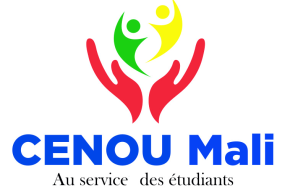 Avis d’Appel d’Offres Ouvert (AAOO) N° 0798/F-2020Le Centre National des Œuvres universitaires, dispose de fonds sur le budget de l’État 2020, pour financer  la fourniture de pièces de rechange, de pneumatiques et de lubrifiant, repartis en quatre (04) lots, et à l’intention d’utiliser une partie de ces fonds pour effectuer des paiements au titre du Marché.Le Centre National des Œuvres universitaires, sollicite des offres fermées de la part de candidats éligibles et répondant aux qualifications requises pour la prestation des services suivants : fourniture de pièces de rechange, de pneumatiques et de lubrifiant, repartis en quatre (04) lots :Lot1 : fourniture de pièces de rechange pour les bus et camions;Lot2 : fourniture de pièces de rechange pour les véhicules légers et  ambulance;Lot3 : fourniture de pneumatiques ;Lot 4 : fourniture de lubrifiant. Un soumissionnaire peut soumissionner pour l’ensemble des lots mais ne peut être attributaire que de trois (03)  lots.La passation du Marché sera conduite par Appel d’offres ouvert tel que défini dans le Code des Marchés publics à l’article 50 et ouvert à tous les candidats éligibles.Les candidats intéressés peuvent obtenir des informations auprès de Service des Finances et du Matériel du Centre National des Œuvres Universitaire, sis à la Cité Universitaire de Kabala, Tel : 20 71 96 88 – 20 71 96 89/ Email cenoudg@yahoogroupes.fr et prendre connaissance des documents d’Appel d’offres à l’adresse mentionnée ci-après Centre National des Œuvres Universitaire, sise à la Cité Universitaire de Kabala, Tel : 20 71 96 88 – 20 71 96 89/ Email cenoudg@yahoogroupes.fr de 08h à 16h.Les exigences en matière de qualifications sont : Capacité financière:Le Soumissionnaire doit fournir la preuve écrite qu’il satisfait aux exigences ci-après :les bilans, extrait des bilans et comptes d’exploitation des années (2017, 2018 et 2019) certifiés par un expert-comptable ou attestés par un comptable agréé inscrit au  tableau de l’ordre. Sur ces bilans doit figurer la mention suivante apposée par le service compétent des Impôts « Bilan ou extrait de bilans conformes  aux déclarations souscrites au service des impôts » ;Les Etats Financières et le Chiffre d’Affaire  moyen des années 2017, 2018 et 2019 au moins égal au montant de l’offre;conformément à l’article 4.4 de l’arrêté N°2015-3721/MEF-SG du 22 octobre2015, fixant les modalités d’application du Décret N° 2015 -0604-P-RM du 25 septembre 2015 portant code  des marchés publics et des délégations de service public « les sociétés ou entreprises nouvellement créées et dont la date d’établissement du premier bilan n’est pas arrivée à la date de dépôt des offres,  doivent fournir une ligne de crédit d’un montant  au moins égal au montant de  son offre » ,  par lot. « toutefois pour l’appréciation des expériences, la candidature de ces entreprises doit être examinée au regard des capacités professionnelles et techniques, notamment par le biais des expériences et références obtenues par dirigeants ou leurs collaborateurs ;Capacité technique et expérienceLe Soumissionnaire doit prouver, documentation à l’appui qu’il satisfait aux exigences de capacité technique ci-après :Expériences similaires attestées par au moins deux (02) attestations de bonne exécution, les procès-verbaux de réception provisoire ou définitive et les copies des pages de garde et des pages de signatures des marchés correspondants des cinq (05) dernières années (2015 à 2019), d’une valeur minimum ,égale ou supérieure à 80 000 000 FCFA, pour l’ensemble des deux (02) marchés similaires précédentes et par lot  , copies certifiées conformes aux originaux; Les candidats intéressés peuvent consulter gratuitement le dossier d’Appel d’offres complet ou le retirer contre paiement  d’une somme non remboursable de Cent mille (100 000) FCFA, à l’adresse mentionnée ci-après, Centre National des Œuvres Universitaire, sis à la Cité Universitaire de Kabala, Tel : 20 71 76 88 – 20 71 76 89/ Email cenoudg@yahoogroupes.fr La méthode de paiement sera en numéraire. Le Dossier d’Appel d’offres sera adressé par Courier.Les offres devront être soumises à l’adresse ci-après Centre National des Œuvres Universitaire, sis à la Cité Universitaire de Kabala, Tel : 20 22 17 88 – 20 22 76 90/ Email cenoudg@yahoogroupes.fr, au plus tard le jeudi 17 septembre 2020 à 10 heures 00 mn. Les offres remises en retard ne seront pas acceptées.Les offres doivent comprendre une garantie de soumission bancaire, d’un montant de lots : 1, 2 et lot 4 :  500 000 FCFA ;Lot 3 : 1 000 000 FCFA ; conformément à l’article 69 du Code des marchés publics.Les Soumissionnaires resteront engagés par leur offre pendant une période de quatre vingt dix jours (90 jours) à compter de la date limite du dépôt des offres comme spécifié au point 19.1 des IC et aux DPAO.Les offres seront ouvertes en présence des représentants des soumissionnaires qui souhaitent assister à l’ouverture des plis le jeudi 17 septembre 2020 à 10 heures 00 mn à 00h00 à l’adresse suivante : Centre National des Œuvres Universitaire, sise à la Cité Universitaire de Kabala.                                                                                                   Bamako, le                                                                                                    Le Directeur Général                                                                                               Col. Major Ousmane DEMBELE